2014 NAR Federal Policy Conference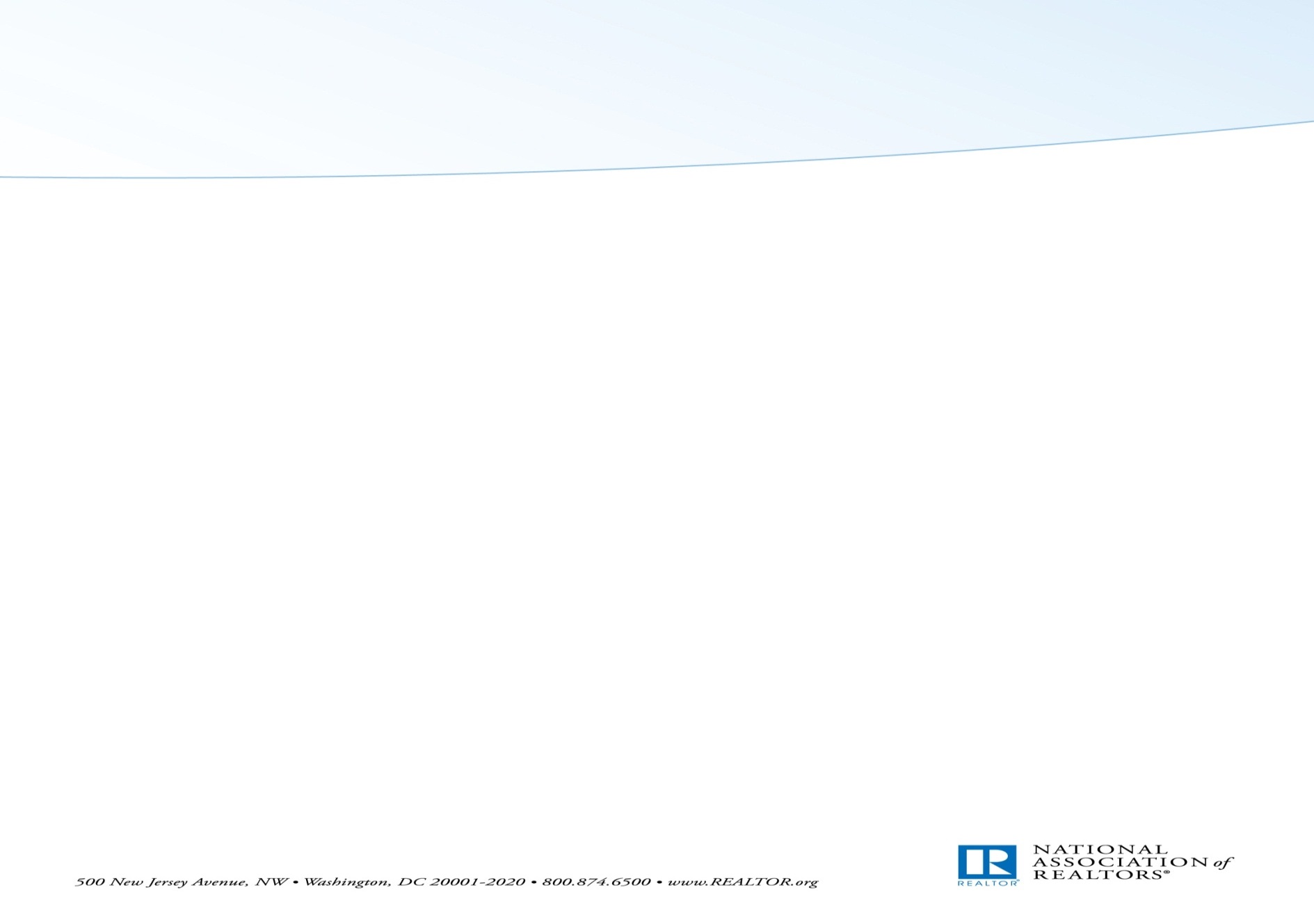 January 28-29, 2014REQUIRED ATTENDEE LIST(By Governance Position)NAR Officers PresidentPresident-electFirst Vice PresidentTreasurerImmediate Past PresidentVice PresidentVice PresidentCEORegional Vice Presidents Regions 1 – 13NAR Public Policy Liaisons Public & Federal Issues Group LiaisonCommercial LiaisonBusiness Specialties LiaisonGlobal Real Estate LiaisonLarge Residential Firm Relations LiaisonNAR Political Liaisons REALTOR® Party Disbursement LiaisonREALTOR®  Party Community Engagement LiaisonREALTOR®  Party Fundraising LiaisonREALTOR®  Party Member Involvement LiaisonPolicy-making Committee/Forum/Board Leadership Chair/Vice Chair, Real Property ValuationChair, Federal Technology Policy Advisory BoardChair/ Vice Chair, Business Issues PolicyChair/ Vice Chair, Commercial Legislative/Regulatory Advisory BoardChair/ Vice Chair, CommercialChair/ Vice Chair, Conventional Financing & PolicyPolicy-making Committee/Forum/Board Leadership ContinuedChair/ Vice Chair, DiversityChair/ Vice Chair, Federal Financing & Housing PolicyChair/ Vice Chair, Federal TaxationChair/ Vice Chair, Global Business & AlliancesChair/ Vice Chair, Housing OpportunityChair/VICE CHAIR, Land Use, Property Rights & Environment Chair/ Vice Chair, Public Policy CoordinatingChair/ Vice Chair, Resort & Second Home Real EstateChair/ Vice Chair, State & Local Issues PolicyChair/ Vice Chair, Federal Legislative & Political ForumChair/ Vice Chair, Real Property Valuation ForumChair/ Vice Chair, Regulatory Issues ForumChair/ Vice Chair, Large Firm Involvement Advisory BoardChair/ Vice Chair, Large Residential Firms Real Estate Services Advisory BoardChair/ Vice Chair, Idea Exchange Council for BrokersChair/ Vice Chair, Federal Independent Expenditures Advisory BoardPublic Advocacy Advisory Group (all members)  RPAC Disbursement Trustees (all members)  Multicultural Real Estate Leadership Advisory Group (all members)  State Association Government Affairs Directors  